Cwestiynau Wythnos Wyddoniaeth PrydainA allem fyw ar y lleuad?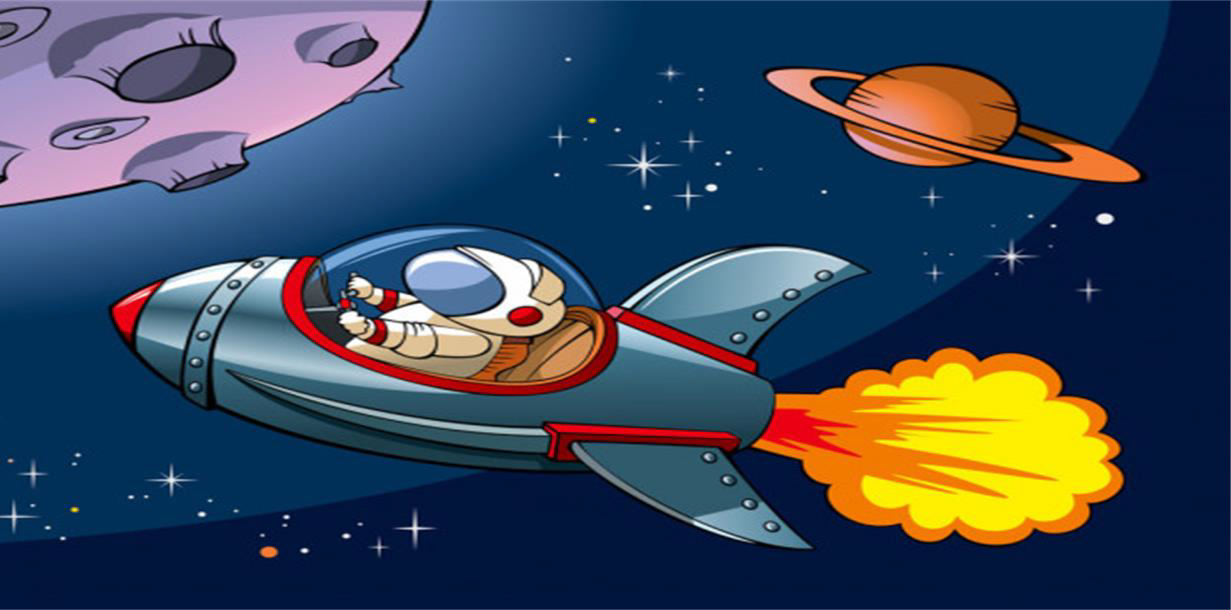 Beth yw oedran y lleuad?Pa mor bell yw'r Ddaear o'r lleuad?Faint o amser mae'n cymryd i gyrraedd y lleuad?Pa flwyddyn mae NASA yn meddwl mynd nôl i'r lleuad?A oes lloerenni naturiol eraill o fewn Cysawd yr Haul?Beth oedd enw'r teithiau NASA aeth â phobl i'r lleuad?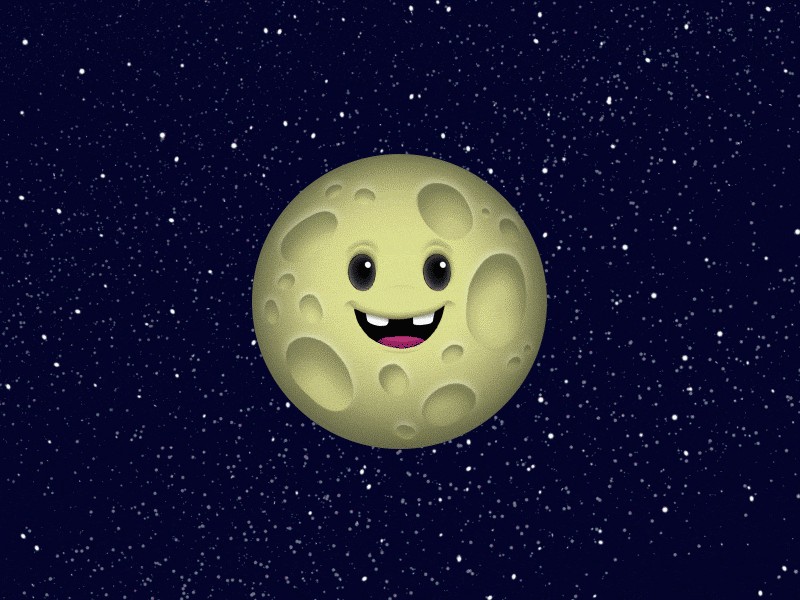 Atebion4.6 Biliwn mlwydd oed.Tua 250,000 (384.400 Km) milltir o'r Ddaear.3 diwrnod.4. 2024.Oes, mae llawer mwy.Apollo.Da iawn!